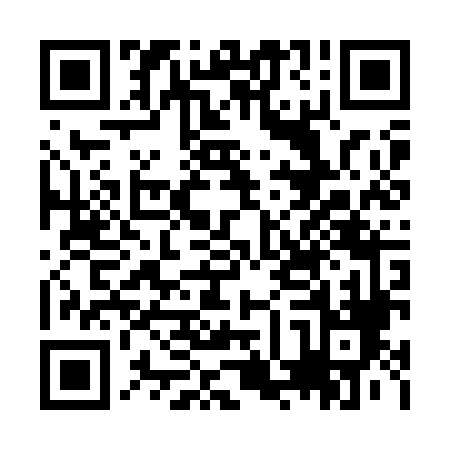 Prayer times for Jose Panganiban, PhilippinesWed 1 May 2024 - Fri 31 May 2024High Latitude Method: NonePrayer Calculation Method: Muslim World LeagueAsar Calculation Method: ShafiPrayer times provided by https://www.salahtimes.comDateDayFajrSunriseDhuhrAsrMaghribIsha1Wed4:125:2711:462:556:067:162Thu4:125:2611:462:556:067:173Fri4:115:2611:462:566:067:174Sat4:105:2611:462:566:077:175Sun4:105:2511:462:576:077:186Mon4:095:2511:462:586:077:187Tue4:095:2411:462:586:077:188Wed4:085:2411:462:596:077:199Thu4:085:2411:462:596:087:1910Fri4:075:2311:463:006:087:2011Sat4:075:2311:463:006:087:2012Sun4:065:2311:463:016:097:2013Mon4:065:2211:463:016:097:2114Tue4:065:2211:463:026:097:2115Wed4:055:2211:463:026:097:2216Thu4:055:2211:463:036:107:2217Fri4:045:2111:463:036:107:2218Sat4:045:2111:463:046:107:2319Sun4:045:2111:463:046:117:2320Mon4:035:2111:463:056:117:2421Tue4:035:2111:463:056:117:2422Wed4:035:2011:463:066:127:2523Thu4:025:2011:463:066:127:2524Fri4:025:2011:463:076:127:2525Sat4:025:2011:463:076:127:2626Sun4:025:2011:463:086:137:2627Mon4:015:2011:463:086:137:2728Tue4:015:2011:473:096:137:2729Wed4:015:2011:473:096:147:2830Thu4:015:2011:473:096:147:2831Fri4:015:2011:473:106:147:28